Nabídka knihovnicko-informačních lekcí a tematických besed pro ZŠ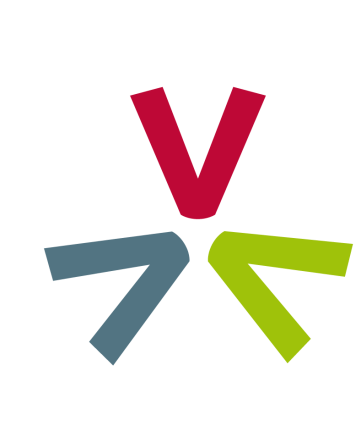 2022 / 2023Knihovna Ignáta Herrmanna v Chotěboři nabízí besedy pro své dětské návštěvníky. Ty jsou rozděleny dle věku dětí, od mateřských škol po školy základní.Besedy je možné domluvit osobně na dětském oddělení, na tel. čísle 730850945, 569626634 nebo na  knihovna.detske@cekus.euŠkoly si mohou vybrat buď knihovnicko-informační lekce, nebo tematické besedy.knihovnicko-informační lekce seznamuje děti s historií a současností knihovny, chodem knihovny (objednání knížek, zařazení do fondu, uspořádání knih v knihovně, půjčování knih, on-line katalog, celkový počet knih a čtenářů apod.)tematické besedy -  viz dáleBesedy se konají v dětském oddělení knihovny, nebo v podkroví knihovny  v dopoledních hodinách v pondělí, úterý a ve čtvrtek,  odpoledne úterý a čtvrtek. Termín lekce či besedy je třeba si předem zamluvit!Budeme rádi, když si z naší nabídky vyberete a těšíme se na Vaši návštěvu.Lekce a besedy se konají v pondělí, úterý a čtvrtek.A ještě něco navíc!Rádi bychom pedagogům vyšli vstříc a nabídli jim prostor knihovny jako místo, kde mohou sami realizovat své vyučovací hodiny. V naší knihovně mají k dispozici množství tištěných i elektronických zdrojů, přístup na internet a v případě potřeby i pomocnou ruku knihovnice.Každoročně se v dětském oddělení knihovny pořádá „Pasování prvňáčků na rytíře řádu čtenářského“,při kterém se prvňáci oficiálně pasují na čtenáře. Konání této akce většinou připadá na květen. (seznamy prvňáčků přineste nebo pošlete, prosím, do prosince 2022)při této akci dostávají děti Knížku pro prvňáčka a s tím souvisí náš projektUž jsem čtenář – Knížka pro prvňáčkaZveme prvňáčky na 2 lekce:Čteme  zábavnou knížku o medvědech. Dozvíme se zajímavosti k textu.K textu máme připravené úkoly.Děti se seznámí s knihovnou.Termíny lekcí březen – duben. Upřesníme v lednu.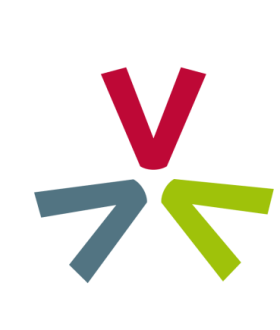 BESEDY1.třídaNovinky:S Maruškou za 12 měsíčky = roční období, co je pro ně typické, oblékání Marušky, až půjde k měsícům. Jak se jmenují a jak to vypadá v přírodě, když zrovna vládnou.Jeden za všechny, všichni za jednoho = myšák Matěj chce poznat svět a najde kamarády, kteří mají také handicap, ale když si vzájemně pomohou, zvládnou všechno. Jaké je to nevidět, kulhat nebo špatně slyšet? A umíme si pomoci?Vesmír = mimozemšťan Uffík  přiletěl vyzkoušet, jestli si poradíme ve vesmíru. Cestovat raketou a plnit jeho úkoly bude pro prvňáky určitě hračka.____________________________Pohádkový les  = najdeme v našem lese všechny pohádky? A že jich je! Některé si i přečteme.Pohádkové vaření = co všechno dali pejsek a kočička do dortu, na čem si pochutnal Otesánek, jak se vaří sekerková polívka, pohádky + trochu stolování a úkoly pro malé kuchtíkyZvířátka a loupežníci = veršovaná pohádka od Fr. Hrubína, téma vzájemné pomoci, přátelství, básnický jazykK jako kamarádi = mít kamaráda je jedna z nejcennějších věcí. Proto se i v knihách o přátelství často píše. Kamarádi jsou i Kvak a Žbuňk. Čtení s předvídáním…O veliké řepě = co všechno roste na zahrádce, poznáte zeleninu a ovoce? Pomůžete dědovi vytáhnout řepu?Poprvé v knihovně = skřítek Knihovníček pomůže dětem seznámit se s knihovnou, děti projdou úplně celou knihovnu, zjistí, co mají na starosti knižní skřítkové…Kamil neumí létat = čtení s předvídáním, jednoduchý příběh o důležitosti spolupráce, tolerance a vzdělání.Neználek = čtení s předvídáním, seznámení s městečkem Kvítečkov, poznávání květin, zeleniny, vlastností, co je dobrý skutek …. Čertovská knihovna = čertovské pohádky, v pekelném kotlíku se vaří čertovsky záludné otázky a za splnění pekelných úkolů získají děti pekelné vysvědčení, vysílat bude Pekelná televize…   listopad + začátek prosince Vánoční pohádkový strom = na děti čeká neozdobený vánoční stromeček a také ozdoby s pohádkovými úkoly a otázkami. konec listopadu + prosinecJde se lesem = na motivy knihy Daniely Krolupperové, čtení, poznávání stromů, zvířat, rostlin…Josefská jarní knihovna = pohádky, příběhy  ve kterých najdeme Pepíky, Pepičky, Josífky i Josefky, ale i povídání o jaru, velikonocích a ochutnání velikonočních perníčků… březen +začátek dubnaVečerníček = povídání o Večerníčkovi, jak to začalo,  poznávání pohádkových dvojic, skládačky, knižní podoba Večerníčka.Hrátky se zvířátky = zvířátka ze ZOO, ze statku, z lesa (podle zájmu), kde bydlí, čím se živí … hledání v knihách.Šprýmy s rýmy = co je poezie, co je rým, co je verš, děti si zahrají na básníky, přečteme si básničky, říkadla a potrápíme jazýčky jazykolamy…Putování pohádkovým světem = pohádkové dvojice, autoři, pohádky z velké dálky, skládanky…Se Čtyřlístkem do pohádky = putování pohádkou, poznávání pohádkových postav a pohádek…Neotesánek = povídání, čtení a malování na téma slušné chování (inspirováno knihou Ivony Březinové).Řemesla = povídání o starých a zapomenutých řemeslech, ale i nových povoláních, kufr plný řemeslnických nástrojů…Příroda nás baví = zvířata, jak je neznáte, práce s encyklopediemi, hádanky, kvízy…Jakou barvu má svět? = housence Ferdovi vzala čarodějnice Kanimůra všechny barvy, pomůžeme mu je najít, budeme hledat barvy v názvu knížek... Jaro, léto, podzim, zima na zahrádce je nám prima = se skřítkem Kotlíkem a ježečkem Bodlinkou se projdeme zahradou, co tam kvete, kdo tam žije…Abeceda žádná věda = Kaňkáč rozházel paní Abecedě písmenka a my doufáme, že nám prvňáčci pomohou dát Abecedu do pořádku. Ale má to háček! Musí si poradit  s hádankami…Pan Buřtík a pan Špejlička - známé i neznámé dvojice = lidé si mohou být podobní, ale nikdy nejsou úplně stejní: liší se vzhledem, povahou, názory… vadí tyto rozdíly nebo se naopak díky nim mohou doplňovat? Jak Lesanka a Palouček napravili loupežníka Brumajzla= dramatické čtení divadla DIK (vstupné 50Kč), pro 2 třídy2.třídaNovinky:Jeden za všechny, všichni za jednoho = myšák Matěj chce poznat svět a najde kamarády, kteří mají také handicap, ale když si vzájemně pomohou, zvládnou všechno. Jaké je to nevidět, kulhat nebo špatně slyšet? A umíme si pomoci?Vesmír = mimozemšťan Uffík  přiletěl vyzkoušet, jestli si poradíme ve vesmíru. Cestovat raketou a plnit jeho úkoly bude pro druháky určitě hračka.________________________________Drak Drango = cizí neznamená vždy horší a musí být drak vždy ten zlý a hrozný? Čtení s předvídáním, hledání řešení Rošťárny skřítka Alfréda = o jednom neposedném školním skřítkovi – hry s písmenky, čtení s porozuměním Pohádkové vaření = co všechno dali pejsek a kočička do dortu, na čem si pochutnal Otesánek, jak se vaří sekerková polívka, pohádky + trochu stolování a úkoly pro malé kuchtíkyPoprvé v knihovně = skřítek Knihovníček pomůže dětem seznámit se s knihovnou, děti projdou úplně celou knihovnu, dozvědí co mají na starosti knižní skřítkové…Kamil neumí létat = čtení s předvídáním, jednoduchý příběh o důležitosti spolupráce, tolerance a vzdělání.Neználek = čtení s předvídáním, seznámení s městečkem Kvítečkov, poznávání květin, zeleniny, vlastností, co je dobrý skutek …. Čertovská knihovna = čertovské pohádky, v pekelném kotlíku se vaří čertovsky záludné otázky a za splnění pekelných úkolů získají děti pekelné vysvědčení, vysílat bude Pekelná televize…   listopad + začátek prosince Vánoční pohádkový strom = na děti čeká neozdobený vánoční stromeček a také ozdoby s pohádkovými úkoly a otázkami. konec listopadu + prosinecJde se lesem = na motivy knihy Daniely Krolupperové, čtení, poznávání stromů, zvířat, rostlin…Josefská jarní knihovna = pohádky, příběhy  ve kterých najdeme Pepíky, Pepičky, Josífky i Josefky, ale i povídání o jaru, velikonocích a ochutnání velikonočních perníčků… březen+začátek dubnaVečerníček = povídání o Večerníčkovi, jak to začalo,  poznávání pohádkových dvojic, skládačky, knižní podoba Večerníčka.Hrátky se zvířátky = zvířátka ze ZOO, ze statku, z lesa (podle zájmu), kde bydlí, čím se živí … hledání v knihách.Šprýmy s rýmy = co je poezie, co je rým, co je verš, děti si zahrají na básníky, přečteme si básničky, říkadla a potrápíme jazýčky jazykolamy…Putování pohádkovým světem = pohádkové dvojice, autoři, pohádky z velké dálky, skládanky…Se Čtyřlístkem do pohádky = putování pohádkou, poznávání pohádkových postav a pohádek…Neotesánek = povídání, čtení a malování na téma slušné chování (inspirováno knihou Ivony Březinové).Řemesla = povídání o starých a zapomenutých řemeslech, ale i nových povoláních, kufr plný řemeslnických nástrojů…Příroda nás baví = zvířata, jak je neznáte, práce s encyklopediemi, hádanky, kvízy…Jakou barvu má svět? = housence Ferdovi vzala čarodějnice Kanimůra všechny barvy, pomůžeme mu je najít, budeme hledat barvy v názvu knížek... Jaro, léto, podzim, zima na zahrádce je nám prima = se skřítkem Kotlíkem a ježečkem Bodlinkou se projdeme zahradou, co tam kvete, kdo tam žije…Abeceda žádná věda = Kaňkáč rozházel paní Abecedě písmenka, ale nestačí dát písmenka jenom správně za sebou, Kaňkáč řádil i ve slovech a pohádkách… Pan Buřtík a pan Špejlička - známé i neznámé dvojice = lidé si mohou být podobní, ale nikdy nejsou úplně stejní: liší se vzhledem, povahou, názory… vadí tyto rozdíly nebo se naopak díky nim mohou doplňovat? Jak Lesanka a Palouček napravili loupežníka Brumajzla = dramatické čtení divadla DIK (vstupné 50Kč), pro 2 třídy3.třídaNovinka:Danda má hlad -  hledání rozdílu mezi beletrií a populárně naučnou beletrií a encyklopedií. Pátrání po tom, kdo je Danda._____________________________Drak Drango = cizí neznamená vždy horší a musí být drak vždy ten zlý a hrozný? Čtení s předvídáním, hledání řešení Rošťárny skřítka Alfréda = o jednom neposedném školním skřítkovi – hry s písmenky, čtení s porozuměním, přísloví, proč se říká… Večerníček = povídání o Večerníčkovi, jak to začalo,  poznávání pohádkových dvojic, skládačky, knižní podoba Večerníčka.Šprýmy s rýmy = co je poezie, co je rým, co je verš, děti si zahrají na básníky, přečteme si básničky, říkadla a potrápíme jazýčky jazykolamy…Putování pohádkovým světem = pohádkové dvojice, jak vznikaly pohádky a kdo je psal…Se Čtyřlístkem do pohádky = putování pohádkou, poznávání pohádkových postav a pohádek…Čertovská knihovna = čertovské pohádky, v pekelném kotlíku se vaří čertovsky záludné otázky a za splnění pekelných úkolů získají děti pekelné vysvědčení, vysílat bude Pekelná televize…   listopad + začátek prosince Josefská jarní knihovna = pohádky, příběhy  ve kterých najdeme Pepíky, Pepičky, Josífky i Josefky, ale i povídání o jaru, velikonocích a ochutnání velikonočních perníčků… březen+začátek dubnaDraka je lepší pozdravit = slušné chování je stále v módě.Řemesla = povídání o starých a zapomenutých řemeslech, ale i nových povoláních, kufr plný řemeslnických nástrojů…Příroda nás baví = zvířata, jak je neznáte, práce s encyklopediemi, hádanky, kvízy…Jak vzniká kniha = vezmeme to od lesa až do knihovny, na co se psalo dřív, z čeho se vyrábí papír…. Povídání, čtení a samozřejmě také úkoly. Vyberte si autora z naší nabídky =seznámení s autorem a jeho dílem.   = Krteček – Zdeněk Miler,= Ferda Mravenec – Ondřej Sekora= Mikeš – Josef Lada= Kocourek Damián -  Václav Čtvrtek= Macourkoviny – Miloš Macourek=  Pejsek a Kočička – Josef Čapek= Kočkopes Kvído – Miloš Kratochvíl= Já, Baryk – František Nepil= Včelí medvídci – Jiří KahounPan Buřtík a pan Špejlička - známé i neznámé dvojice = lidé si mohou být podobní, ale nikdy nejsou úplně stejní: liší se vzhledem, povahou, názory… vadí tyto rozdíly nebo se naopak díky nim mohou doplňovat? Hledání medvědího krále = Krále lesa zaklel zlý duch lesa a děti musí splnit úkoly od zvířátek, aby ho zachránily (poznávání bylinek, stromů, zvířat, křížovka )4. + 5. TřídaNovinka:Darebák David a zvířata – knížka je populárně naučná a dozvíme se z ní hodně informací, ale autoři se nevyhnuli i chybným informacím a my budeme pátrat po pravdivosti údajů a hledat informace z více zdrojů.___________________________Slyšíš, jak mluví stromy? = jak stromy dýchají, jak se domlouvají, jak funguje lesní internet a spousty dalších informací o leseProcházka po Chotěboři, možná si myslíte, že naše město znáte jako své boty, ale třeba spolu objevíme místa, kde jste ještě nebyli nebo zjistíte,  jak to u nás vypadalo před mnoha lety. Sraz u Horní městské brány…(Zastavení s úkoly, čtení s porozuměním, cca 2 hodiny)Draka je lepší pozdravit = slušné chování je stále v módě! Nebo ne?V knihovně už nezabloudíme = zopakování členění knihovny, jak se hledá v on- line katalogu …Povídání, čtení a samozřejmě také úkoly. Vyberte si autora z naší nabídky =seznámení s autorem a jeho dílem.   Miloš MacourekJosef  a Karel ČapekMiloš KratochvílAstrid Lindgrenová Ivona BřezinováProč mluvíme česky? = na motivy knihy Daniely Krolupperové, Co se dá vidět jazykohledem a co je uloženo ve slovomorně? Vydáme se na pohádkový výlet do Říše češtiny.Vesmírné dobrodružství = prozkoumáme naši Sluneční soustavu (práce s textem), abychom se vrátili zpátky na Zem, musíme splnit spoustu úkolů…Jedeme do Prahy = hledání v mapě, v jízdním řádu, encyklopedii, hledání nejznámějších pražských památek, vytvoření vlastní mapySpisovatelé pro děti = poznávání známých i méně známých českých autorů, hledání informací… 
Po stopách praotce Čecha = historie nemusí být nuda, čtení pověstí, úkoly s obrázky/ textem.Kdo hledá najde = detektivní pátrání v knihách, mapách a naučné literatuře prostřednictvím příběhu z Divokého západu, jak se používá on-line katalog, práce s textem….Pohádky, pověsti, = jak je poznáme, jaký je mezi nimi rozdíl, autoři, práce s textem, kvízy…Bajky a báje = jak je poznáme, jaký je mezi nimi rozdíl, práce s textem, kvízy… Písmo – jak vznikalo, jeho historie, tipy písma …, kvízy, šifry,  Braillovo písmo.Dobrodružství  v knihách = robinsonády, detektivky, horory, historické příběhy, sci-fi, western, fantasy. Ilustrátoři dětských knížek – seznámení s českými ilustrátory.Domov pro Marťany = jaké je to žít s handicapem? Společné povídání o různých druzích postižení, práce s textem, děti si vyzkouší jaké je to mít handicap. Jak vzniká kniha - vezmeme to od lesa až do knihovny, na co se psalo dřív, z čeho se vyrábí papír…. Cesta kolem světa = jak žijí děti jinde, mají to jednodušší nebo těžší než my? ...2. stupeň ZŠKnihovnou křížem-krážem = práce s on-line katalogem, hledání v naučné literatuře, řazení knih, hledání informací v on-line katalogu.Písmo – jak vznikalo, jeho historie, druhy písma …, kvízy, šifry, Braillovo písmo….Divadlo DIK čte Ignáta Herrmanna – seznámení s naším rodákem I. Herrmannem, ukázka z knihy Z rodného hnízda, čtení povídky Černá vůně, příspěvek 50Kč